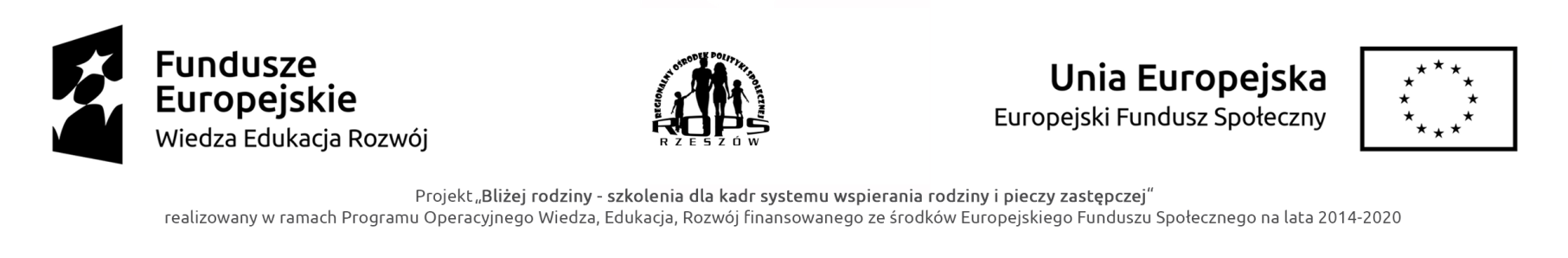 OPSiA.0702.POWER.5.12.2017.AR.....................................................                                                  ...............................dn. ........................    (oznaczenie Wykonawcy)  Dotyczy  postępowania prowadzonego w trybie przetargu nieograniczonego, którego przedmiotem jest: Organizacja szkoleń w formule e-learningowej. OŚWIADCZENIE O BRAKU PRZYNALEŻNOŚCI DO TEJ SAMEJ GRUPY KAPITAŁOWEJJa, niżej podpisany, reprezentując Wykonawcę w postępowaniu, jako upoważniony na piśmie 
lub wpisany w odpowiednich rejestrach, oświadczam, że z żadnym z Wykonawców, którzy złożyli oferty w niniejszym postępowaniu, nie należę do tej samej grupy kapitałowej, o której mowa 
w art. 24 ust. 1 pkt 23 ustawy Pzp.                                                                                           ................………………….…………….                                                                                         (pieczęć i podpis Wykonawcy)---------------------------------------------------------------------------------------------------------------------------OŚWIADCZENIE O PRZYNALEŻNOŚCI  DO TEJ SAMEJ GRUPY KAPITAŁOWEJJa, niżej podpisany, reprezentując Wykonawcę w postępowaniu, jako upoważniony na piśmie 
lub wpisany w odpowiednich rejestrach, oświadczam, że przynależę do tej samej grupy kapitałowej, 
o której mowa w art. 24 ust. 1 pkt 23 ustawy Pzp, z następującymi Wykonawcami, którzy złożyli oferty w niniejszym postępowaniu:                                                                                     ...............................................................                                                                                          (pieczęć i podpis Wykonawcy)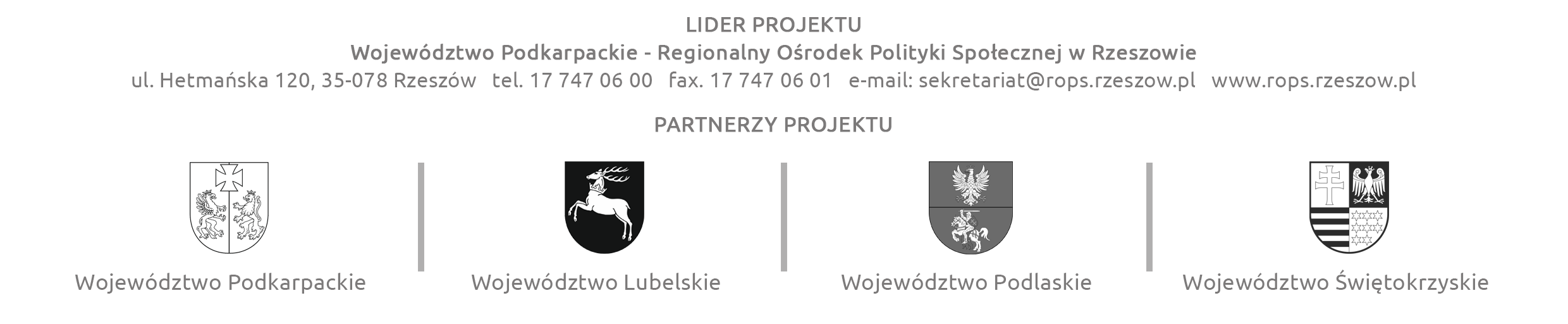 Lp.Nazwa i adres Wykonawcy1.2....